Dear ApplicantVice Principal - PastoralThank you for your interest in the post of Vice Principal – Pastoral at Walton High.As a result of the growth of this dual campus school, and the retirement of the school’s Pastoral Manager, we are seeking to appoint a forward-thinking and inspirational colleague to join our Senior Leadership Team from January 2022. The new Vice Principal will be instrumental in the strategic leadership, management and further development of the school.As a community we are very proud of our students’ achievements, whether these are academic, practical, artistic or sporting.  We aim to bring out the very best in every young person across the curriculum and, if applications for places are anything to go by, we are doing this very well as the school is consistently oversubscribed.  Our large Post-16 provision is also very popular and highly successful, with many students going on to the top universities or prestigious apprenticeships.  We are a team with a positive outlook, willing to embrace change as a constant, whilst at the same time dedicated to getting the basics of education right for our young people and their families.  We are looking for a leader who will bring new ideas.  For colleagues who come to work at Walton High, we can promise a rich and stimulating environment, one where the quality of people’s professional lives matters.Walton High opened in 1999 with 120 Year 8 students.  Since then the school has grown significantly and now has nearly 3,000 students on roll, including 500+ Post 16.  In November 2016, Walton High expanded onto a second campus at Brooklands which is only two and half miles from the original Walnut Tree Campus.  The Brooklands campus opened with 270 students across Years 7-9 and now has over 1,200 students in Years 7-13.  By 2024, both campuses will each have 1,600 students, including 800+ Post-16.  The successful person will be an excellent leader who is ready for a new challenge; they will also be keen to make a difference for all students in a truly comprehensive setting.  S/he will be an engaging, visible leader, one who will win the respect of staff, students and parents.  The person appointed will be able to demonstrate strategic leadership and management skills and have the drive and ambition to take Walton High through its next stage of development.  Above all the person will be energetic, resilient and good humoured.In return, the new Vice-Principal will be given the opportunity to join a dedicated and experienced Senior Leadership team who, together with the Governing Body, will provide them with outstanding professional support.  They will help lead and shape a supportive and dedicated team of teachers and support staff who take great pride in their work, constantly seek new opportunities to develop their expertise and always put the academic and pastoral wellbeing of those within their care as their primary focus.The information about this post and our website, www.waltonhigh.org.uk, will provide an excellent insight into life at the school.  If you have any questions, please contact us by phone or email.  Visits to the school are welcomed.  If you would like to arrange a visit to the school prior to applying for the post (Covid-19 restrictions permitting), or a confidential discussion, please contact the Trust’s HR Manager, Gina Thomas, at hr@mket.org.uk. If, from what you have read, you believe Walton High is a place where you can help make a positive difference to young people’s lives, we would welcome your application.To apply for the post, please provide the following by 10:00 on 18 October 2021:Completed Walton High application formPersonal statement setting out how in your current and previous leadership roles you have brought out the best in young people by ensuring positive behaviour for learning, high levels of attendance and excellent support services that promote students’ wellbeing.This should be no more than two sides of A4 in Calibri font point 12.  This statement will be used to assess the extent to which you meet the job description and person specification.Interviews are scheduled to take place on 21 October 2021.We are committed to safeguarding and promoting the welfare of children and follow safer recruitment practices.  All appointments are subject to an enhanced DBS check.We look forward to receiving your application.Yours sincerely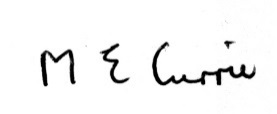 Michelle CurrieExecutive Principal